	MĚSTO ŽATEC	USNESENÍ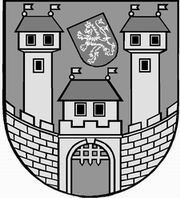 	z 	10	. jednání Zastupitelstva města Žatce 	konaného dne 	12.12.2019Usnesení č. 	219 /19	-	242 /19	 219/19	Schválení programu	 220/19	Sloučení návrhové a volební komise	 221/19	Složení návrhové a volební komise	 222/19	Způsob volby člena dozorčí rady Nemocnice Žatec, o.p.s.	 223/19	Dozorčí rada Nemocnice Žatec, o.p.s.	 224/19	Kontrola usnesení zastupitelstva města	 225/19	Zápis z jednání finančního výboru	 226/19	Rozpočet Města Žatce na rok 2020	 227/19	Rozpočtová pravidla pro rok 2020	 228/19	Střednědobý výhled rozpočtu Města Žatce na období 2021 – 2022	 229/19	Investiční plán města Žatce na rok 2020 – návrh	 230/19	Rozpočtové opatření – DPH	 231/19	Smlouva o poskytnutí účelové dotace z rozpočtu města – vzájemné finanční	vypořádání provozu bazénu u OA na rok 2020	 232/19	OZV o místním poplatku ze psů	 233/19	Podání žádosti do výzvy č. 92 IROP – ZŠ Žatec, Petra Bezruče 2000, okres	Louny	 234/19	Podání žádosti do výzvy č. 92 IROP – ZŠ Žatec, Komenského alej, okres 	Louny	 235/19	Podání žádosti o poskytnutí podpory na dofinancování Územní studie 	krajiny ORP Žatec	 236/19	Podání žádosti o poskytnutí podpory v rámci Národního programu Životní 	prostředí – „Trnovany – vodovod“	 237/19	Domov pro seniory a Pečovatelská služba v Žatci – snížení příspěvku 	zřizovatele	 238/19	Exekuce č.j. 120 EX 9804/2009	 239/19	Návrh na změnu ÚP Žatec – úplné znění po změně č. 6	 240/19	Fond pro poskytování příspěvku na ošatné	 241/19	Zápisy z jednání kontrolního výboru	 242/19	Zpráva o činnosti Rady města Žatce	 219/19		Schválení programuZastupitelstvo města Žatce schvaluje program zasedání s těmito změnami:- doplnění bodu č. 8a – Zápis z jednání finančního výboru.	 220/19	Sloučení návrhové a volební komiseZastupitelstvo města Žatce schvaluje sloučení návrhové a volební komise.	 221/19	Složení návrhové a volební komiseZastupitelstvo města Žatce schvaluje tříčlennou návrhovou a volební komisi ve složení Ing. Bc. Ivana Malířová, Ing. Jaroslava Veselá a Mgr. Petr Antoni (předseda).	 222/19	Způsob volby člena dozorčí rady Nemocnice Žatec, o.p.s.Zastupitelstvo města Žatce v souladu s volebním řádem schvaluje veřejnou volbu člena dozorčí rady Nemocnice Žatec, o.p.s.	 223/19	Dozorčí rada Nemocnice Žatec, o.p.s.Zastupitelstvo města Žatce v souladu s článkem IX. Zakládací listiny obecně prospěšné společnosti Nemocnice Žatec, o.p.s. bere na vědomí zánik členství uplynutím funkčního období pana Jaroslava Špičky v dozorčí radě Nemocnice Žatec, o.p.s., a to ke dni 18.12.2019.Zastupitelstvo města Žatce projednalo a opětovně jmenuje členem dozorčí rady Nemocnice Žatec, o.p.s.:Jaroslava Špičkus účinností od 19.12.2019.	 224/19	Kontrola usnesení zastupitelstva městaZastupitelstvo města Žatce bere na vědomí kontrolu usnesení z minulých jednání zastupitelstva města.	 225/19	Zápis z jednání finančního výboruZastupitelstvo města Žatce bere na vědomí zápis z jednání finančního výboru Zastupitelstva města Žatce ze dne 19.11.2019.	 226/19	Rozpočet Města Žatce na rok 2020Zastupitelstvo města Žatce schvaluje rozpočet Města Žatce na rok 2020 v předloženém návrhu s těmito změnami:1. provozní výdaje kap. 716 – Program regenerace a Fond regenerace se navyšují o 3.500.000,00 Kč2. provozní výdaje kap. 739 – zchátralé objekty se snižují o 1.500.000,00 Kč3. příjmy z daně z hazardních her se navyšují o 2.000.000,00 Kč.Zastupitelstvo města Žatce bere na vědomí rozpis rozpočtu Města Žatce na rok 2020 dle platné rozpočtové skladby.	 227/19	Rozpočtová pravidla pro rok 2020Zastupitelstvo města Žatce schvaluje dle ustanovení zákona č. 128/2000 Sb., o obcích (obecní zřízení), ve znění pozdějších předpisů a dle zákona č. 250/2000 Sb., o rozpočtových pravidlech územních rozpočtů, ve znění pozdějších předpisů rozpočtová pravidla pro rok 2020, a to takto:1. Zastupitelstvo města Žatce uděluje pravomoc Radě města Žatce schvalovat veškeré změny rozpočtu – rozpočtová opatření, včetně změn závazných ukazatelů v rámci schváleného či upraveného rozpočtu, v jednotlivých případech, maximálně do výše 1 milion Kč včetně pro rozpočtový rok 2020.2. Zastupitelstvo města Žatce uděluje pravomoc Radě města Žatce schvalovat bez omezenízapojení veškerých účelově vázaných finančních prostředků (např. dotace, příspěvky, granty, dary přiznané v průběhu roku), poskytnutých z jiného rozpočtu.3. Finančním odborem bude předkládán na vědomí Zastupitelstvu města Žatce přehled veškerých rozpočtových opatření, schválených Radou města Žatce během jednotlivých čtvrtletí roku 2020, a to vždy na nejbližší zasedání zastupitelstva města, následujícím po daném čtvrtletí.4. Se schválenými rozpočtovými prostředky rozpočtového roku 2020 hospodaří v rámci schválených závazných ukazatelů příslušní příkazci a správci jednotlivých kapitol rozpočtu dle Směrnice k finanční kontrole. Tito jsou oprávněni bez omezení provádět během rozpočtového roku 2020 tzv. úpravy rozpisu rozpočtu, a to dle potřeb jednotlivých kapitol rozpočtu s tím, že nelze měnit či upravovat závazné ukazatele, schválené nebo upravené Zastupitelstvem města Žatce a Radou města Žatce v tomto období.5. Finančním odborem bude předkládán na vědomí Radě města Žatce přehled veškerých úprav rozpisu rozpočtu, odsouhlasených příkazci a správci kapitol rozpočtu během jednotlivých čtvrtletí roku 2020, a to vždy na nejbližší zasedání rady města, následujícím po daném čtvrtletí.	 228/19	Střednědobý výhled rozpočtu Města Žatce na období 2021 – 2022Zastupitelstvo města Žatce schvaluje Střednědobý výhled rozpočtu Města Žatce na období 2021 – 2022 v předloženém návrhu.	 229/19	Investiční plán města Žatce na rok 2020 – návrhZastupitelstvo města Žatce projednalo a schvaluje předložený návrh Investičního plánu města Žatce na rok 2020.	 230/19	Rozpočtové opatření – DPHZastupitelstvo města Žatce schvaluje rozpočtové opatření v celkové výši 4.613.000,00 Kčna navýšení výdajů kapitoly 741 – platby daní a poplatků státnímu rozpočtu, a to takto:Výdaje: 741-6399-5362              + 4.613.000,00 Kč (platba daní SR)Výdaje: 716-3322-5171 org. 100        - 2.847.000,00 Kč (rekonstrukce radnice)Výdaje: 739-3613-6121, org. 7592    - 1.257.000,00 Kč (Kamenný vršek – pozemky)Výdaje: 739-3613-6121, org. 811     -    509.000,00 Kč (DPS).	 231/19	Smlouva o poskytnutí účelové dotace z rozpočtu města – vzájemné 		finanční vypořádání provozu bazénu u OA na rok 2020Zastupitelstvo města Žatce schvaluje Smlouvu o poskytnutí účelové dotace z rozpočtu města, která upravuje vzájemné finanční vypořádání provozu bazénu u Obchodní akademie a Střední odborné školy zemědělské a ekologické, Žatec, příspěvková organizace, IČ 61357294, platnou od 01.01.2020 do 31.12.2020 dle předloženého návrhu.	 232/19	OZV o místním poplatku ze psůZastupitelstvo města Žatce schvaluje „Obecně závaznou vyhlášku o místním poplatku ze psů“ s účinností od 01.01.2020 v předloženém návrhu.	 233/19	Podání žádosti do výzvy č. 92 IROP – ZŠ Žatec, Petra Bezruče 2000, 		okres LounyZastupitelstvo města Žatce schvaluje zajištění prostředků na předfinancování realizace projektů „Infrastruktura základních škol uhelných regionů“ v maximální výši 2.700.000,00 Kč v rámci rozpočtu města na rok 2020.Zastupitelstvo města Žatce schvaluje uvolnění finančních prostředků na zajištění povinné finanční spoluúčasti ve výši max. 10 % rozpočtu projektu „Infrastruktura základních škol uhelných regionů“ včetně prostředků na financování případných nezpůsobilých výdajů projektu v rámci rozpočtu města na rok 2020.	 234/19	Podání žádosti do výzvy č. 92 IROP – ZŠ Žatec, Komenského alej, okres 		LounyZastupitelstvo města Žatce schvaluje zajištění prostředků na předfinancování realizace projektů „Polytechnické vzdělávání ve 21. století“ ve výši 8.575.313,12 Kč v rámci rozpočtu města na rok 2020.Zastupitelstvo města Žatce schvaluje uvolnění finančních prostředků na zajištění povinné finanční spoluúčasti ve výši max. 10 % rozpočtu projektu „Polytechnické vzdělávání ve 21. století“ včetně prostředků na financování případných nezpůsobilých výdajů projektu v rámci rozpočtu města na rok 2020.	 235/19	Podání žádosti o poskytnutí podpory na dofinancování Územní studie 		krajiny ORP ŽatecZastupitelstvo města Žatce schvaluje podání žádosti o poskytnutí podpory v rámci výzvy č. 14/2016 Národního programu Životní prostředí na dofinancování Územní studie krajiny ORP Žatec.	 236/19	Podání žádosti o poskytnutí podpory v rámci Národního programu 		Životní prostředí – „Trnovany – vodovod“Zastupitelstvo města Žatce schvaluje podání žádosti o poskytnutí podpory v rámci Národního programu Životní prostředí na projekt „Trnovany – vodovod“.Zastupitelstvo města Žatec schvaluje zajištění předfinancování projektu „Trnovany – vodovod“ z Národního programu Životní prostředí, a zároveň zajištění financování projektu, tzn. zajištění spolufinancování obce ve výši minimálně 36,25 % celkových způsobilých výdajů projektu a zajištění financování nezpůsobilých výdajů projektu.	 237/19	Domov pro seniory a Pečovatelská služba v Žatci – snížení příspěvku 		zřizovateleZastupitelstvo města Žatce projednalo žádost ředitele příspěvkové organizace Domov pro seniory a Pečovatelská služba v Žatci, Šafaříkova 852, 438 01 Žatec a schvaluje snížení příspěvku zřizovatele na rok 2019 příspěvkové organizaci Domov pro seniory a Pečovatelská služba v Žatci o 2.300.000,00 Kč.Zastupitelstvo města Žatce schvaluje rozpočtové opatření ve výši 2.300.000,00 Kč takto:Výdaje: 728-4350-5331, org. 508         - 2.300.000,00 Kč (snížení příspěvku PO)Výdaje: 739-3613-5171, org. 812        + 2.300.000,00 Kč (DPS a PS – oprava pokojů).	238/19	Exekuce č.j. 120 EX 9804/2009Zastupitelstvo města Žatce projednalo žádost fyzické osoby, zast. advokátem fyzickou osobou a žádosti nevyhovuje. Bude pokračováno v zahájeném exekučním řízení č.j. 120 EX 9804/09.	 239/19	Návrh na změnu ÚP Žatec – úplné znění po změně č. 6Zastupitelstvo města Žatce posoudilo předložený návrh na změnu Územního plánu Žatec – úplné znění po změně č. 6, dle písm. d) § 44 zákona č. 183/2006 Sb., o územním plánování a stavebním řádu (stavební zákon), ve znění pozdějších předpisů a neschvaluje pořízení změny Územního plánu Žatec – úplné znění po změně č. 6 – změna využití pozemků p. p. č. 5655/1, 6990/5, 5659/4, 5640/8, 5555/10, 5555/8, 5580/1, 5580/251, 5580/252 k. ú. Žatec, a to z ploch Bydlení kolektivní, Veřejná prostranství – zeleň a Veřejná prostranství na plochu Veřejná prostranství – zeleň.	 240/19	Fond pro poskytování příspěvku na ošatnéZastupitelstvo města Žatce projednalo a schvaluje Fond pro poskytování příspěvku na ošatné dle předloženého návrhu.	 241/19	Zápisy z jednání kontrolního výboruZastupitelstvo města Žatce bere na vědomí zápisy z jednání kontrolního výboru na obdobíduben – říjen 2019.	 242/19	Zpráva o činnosti Rady města ŽatceZastupitelstvo města Žatce bere na vědomí zprávu o činnosti Rady města Žatce za období od 21.11.2019 do 04.12.2019.		Starostka						Místostarosta	Mgr. Zdeňka Hamousová v. r.	Ing. Radim Laibl v. r.Za správnost vyhotovení: Pavlína KloučkováUpravená verze dokumentu z důvodu dodržení přiměřenosti rozsahu zveřejňovaných osobních údajů podle zákona č. 110/2019 Sb., o zpracování osobních údajů.